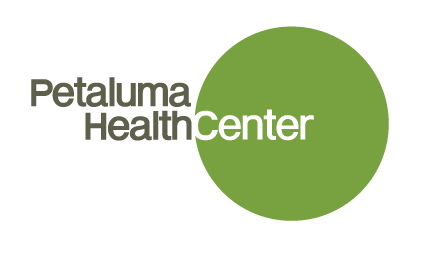 NP/PA Residency Program Interest SheetName of NP or PA Program:____________________Date or Expected Date of Completion:____________
If Certified:Name of Organization:_______________Date or Expected Date of Completion:____________

Please list all states in which you are actively licensed to practice: State:  _____	License # _______________Type: RN/NP/PA	
State:  _____	License # _______________Type :RN/NP/PA
State:______License #________________Type: RN/NP/PA
DEA# if registered:________________________________Our NP/PA Residency Program starts March or September.  Will this work for you?  Yes or No?						Contact DetailsPersonal InformationWhat personal, professional, educational and clinical experiences have led you to pursue the profession of a Nurse Practitioner/Physician Assistant? What are your goals for the NP/PA Residency Program, including your aspirations for your short and long term career development?How strong are your Spanish skills now (how far can you get in a medical interview without an interpreter?)Please describe your desire to train in a community health center setting as well as your long-term commitment to working as a primary care provider who cares for underserved patients. Thank you for your interest in working with Petaluma Health Center and being part of our NP/PA Residency Program. Once we reviewed this completed form, we will reach out to you to discuss next steps.TitleFirst NameLast MIHome AddressHome AddressCityStateZIPHome PhoneCell PhoneEmailLanguages SpokenLanguages Written